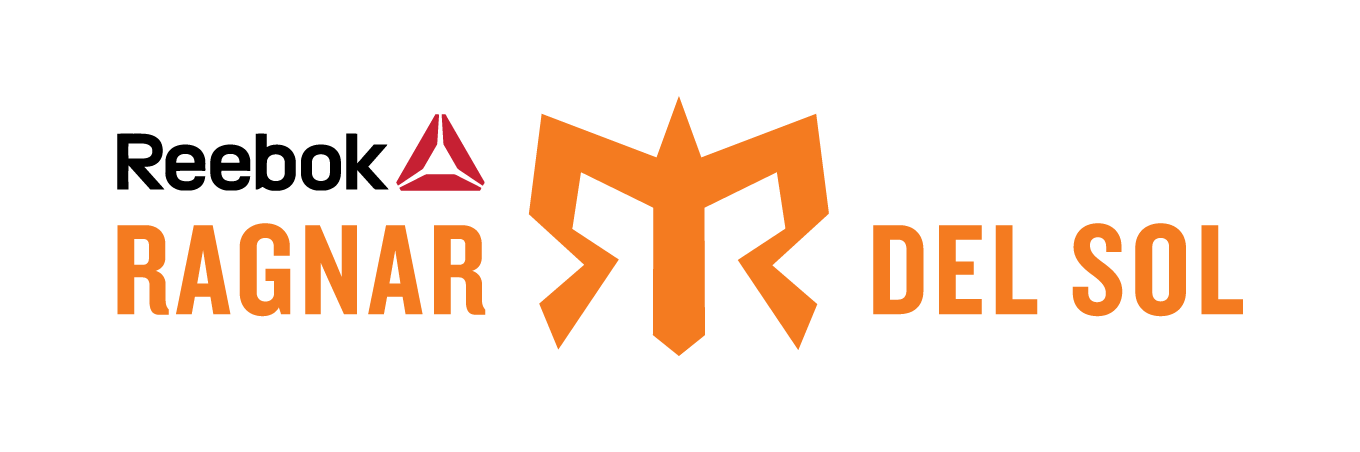 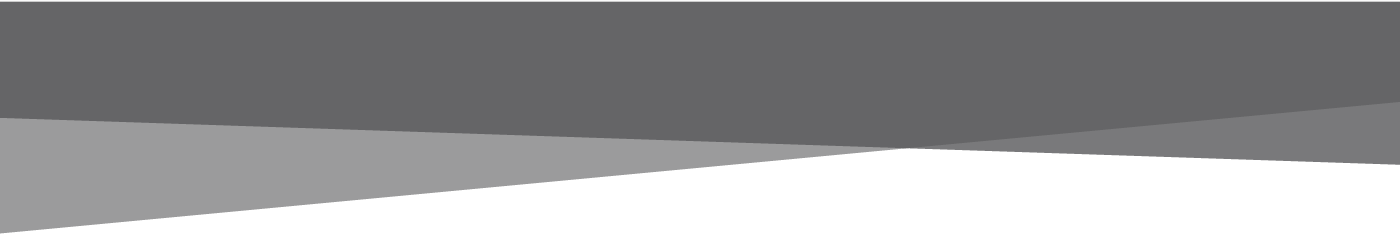 All Exchange Open and Close Times	      Location                Open            CloseExchange Hold Times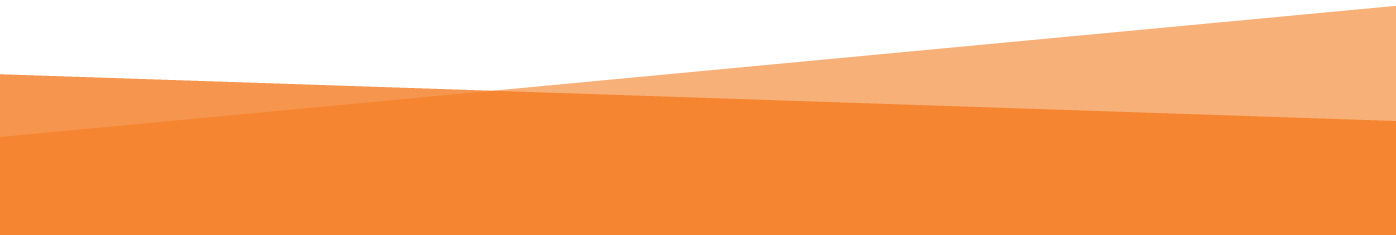 Exchange 1 5:30 AM2:45 PMExchange 2 6:30 AM3:30 PMExchange 37:30 AM4:15 PMExchange 48:45 AM5:15 PMExchange 510:00 AM6:00 PMExchange 69:00 AM7:00 PMExchange 711:30 AM7:15 PMExchange 812:15 PM7:45 PMExchange 91:00 PM8:30 PMExchange 102:30 PM9:45 PMExchange 113:30 PM10:30 PMExchange 123:15 PM12:15 AMExchange 136:00 PM1:00 AMExchange 147:00 PM1:45 AMExchange 157:30 PM2:30 AMExchange 168:30 PM2:30 AMExchange 179:15 PM4:00 AMExchange 186:30 PM5:15 AMExchange 1910:30 PM5:30 AMExchange 2011:15 PM6:15 AMExchange 2111:30 PM6:30 AMExchange 2212:30 AM7:15 AMExchange 231:15 AM8:00 AMExchange 2411:30 PM8:30 AMExchange 252:00 AM9:15 AMExchange 263:00 AM10:00 AMExchange 273:30 AM11:00 AMExchange 284:15 AM12:15 PMExchange 294:30 AM12:45 PMExchange 303:15 AM1:15 PMExchange 315:15 AM1:45 PMExchange 326:00 AM3:00PMExchange 336:45 AM4:15 PMExchange 347:30 AM5:45 PMExchange 358:15 AM6:30 PMFinish Line9:00 AM9:00 PMExchangeHold teams arriving before:Allow held teams back onto the course at:Course Takedown6Friday 2/15/2019 11:00 AMFriday 2/16/2019 12:00 PMFriday 2/15/2019 7:00 PM12Friday 2/15/2019 5:45 PMFriday 2/16/2019 6:45 PMSaturday 2/16/2019 12:15 AM18Friday 2/15/2019 10:45 PMSaturday 2/16/2019 11:45 AMSaturday 2/16/2019 5:15 AM24Saturday 2/16/2019 2:00 AMSaturday 2/16/2019 3:00 AMSaturday 2/16/2019 8:30 AM30Saturday 2/16/2019 5:15 AMSaturday 2/16/2019 6:15 AMSaturday 2/16/2019 1:15 PM